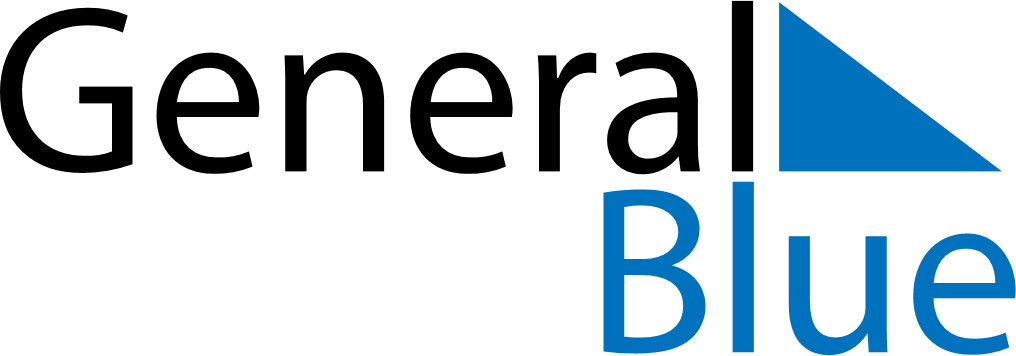 May 2022May 2022May 2022May 2022May 2022May 2022BarbadosBarbadosBarbadosBarbadosBarbadosBarbadosMondayTuesdayWednesdayThursdayFridaySaturdaySunday12345678May Day910111213141516171819202122232425262728293031NOTES